Международная академия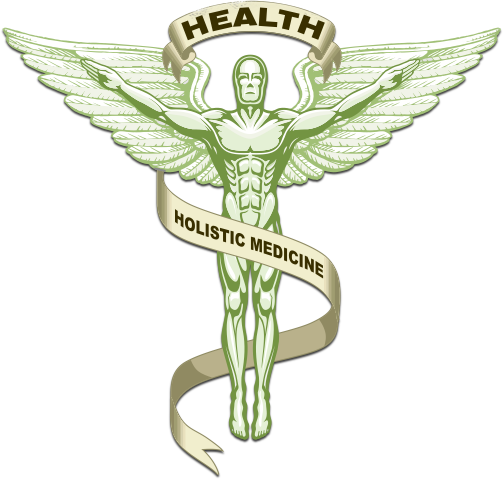 комплементарной медициныпод руководством БАТЫЯ АДЖИЕВАМосква, Площадь Журавлева, д. 10+7 (903) 737-47-34www.komplemed.rukomplemed@yandex.ruОПРОСНИК ПРИ КАШЛЕДополнительный опросник, заполняется вторым, только после ответов на все вопросы основного.1. Какова причина кашля? Когда, с чего и после чего он начался?2. Опишите его частоту, глубину, звук, протяженность приступа во времени, если кашель приступообразный.3. Есть ли преимущественная периодичность возникновения кашля в течение суток (утро, день, вечер, ночь, возможно с указанием точного времени его возникновения или усиления)?4. Что предшествует кашлю? Если ли какие-либо предвестники его наступления?5. Поведение при кашле: как меняется внешний вид, цвет кожи лица, груди, поза и т.д.6. От чего кашель усиливается (изменение внешней температуры, характер окружающего воздух, поза, пища, питье {с указанием температуры}, движение, разговор, вдох, выдох и т.п.)?7. Что облегчает, уменьшает или снимает кашель? От чего становится лучше (изменение внешней температуры, характер окружающего воздух, поза, пи-ща, питье {с указанием температуры}, движение, разговор, вдох, выдох и т.п.)?8. Чем сопровождается кашель (рвотой, болью, слабостью, одышкой и т.д.)?9. На что еще жалуется пациент во время кашля?10. Опишите эмоциональное состояние во время кашля и в связи с ним.11. Есть ли мокрота? Опишите её характер: количество, консистенция, цвет, запах, привкус.12. В какое время суток преимущественно она отходит?